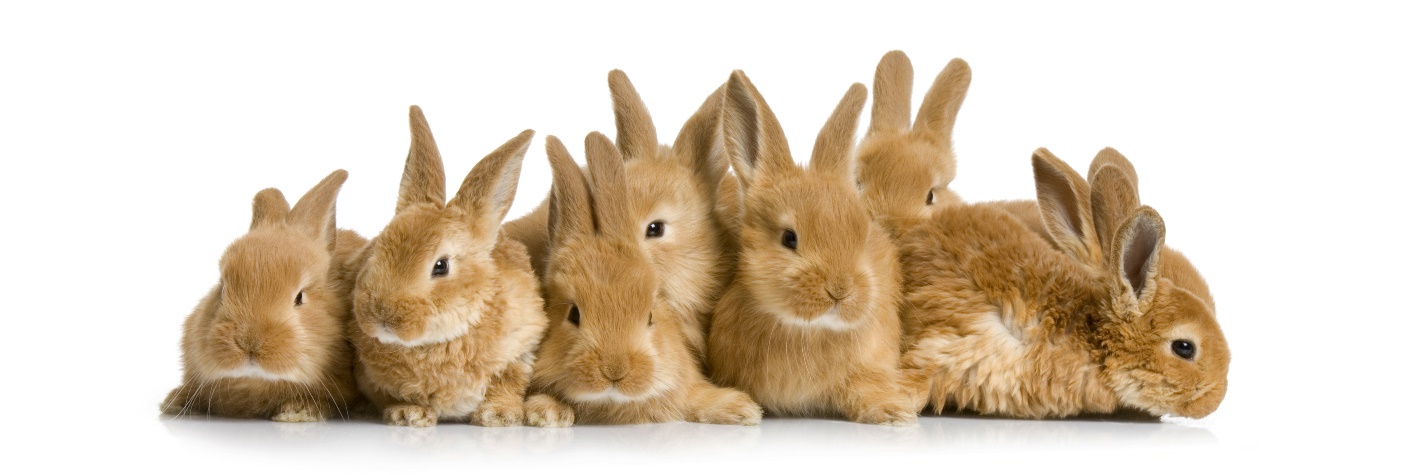 Вирусная геморрагическая болезнь кроликов (ВГБК)ВГБК – «геморрагическая пневмония» кроликов, «некротический гепатит» – инфекционная, остропротекающая болезнь, которая характеризуется очень быстрым распространением среди взрослого поголовья кроликов с явлениями кровоизливания во всех органах и сопровождающаяся высокой смертностью (80-100%). Впервые ВГБК была зарегистрирована в 1984году в Китае, где и получила самое широкое распространение. В дальнейшем через крольчатину, которую импортировала из Китая и стран Восточной Европы в Италию, болезнь охватила большинство регионов Италии, где в то время было около 80млн. кроликов, в результате чего в стране было выявлено около 600 неблагополучных пунктов этой болезни, а кролиководы в «одночасье» обанкротились. В дальнейшем болезнь была зарегистрирована и в других странах Европы, Америке и Юго-Восточной Азии. В России впервые болезнь среди кроликов появилась в 1986 году на Дальнем Востоке в пограничном с Китаем совхозе «Дальневосточный», заболевание своевременно не диагностировали, убили кроликов на Биробиджанском мясокомбинате, а около 5 тысяч шкурок отправили на Воскресенскую фетровую фабрику. Оттуда болезнь начала распространяться по Московской области и другим регионам России. К 1987 году болезнью были поражены 31 регион страны, в том числе и Краснодарский край.  Пути передачи возбудителя Источником болезни при ВГБК являются больные и переболевшие кролики и человек. Основными путями заражения при болезни является – алиментарный и респираторный. В качестве фактора передачи могут быть корма, навоз, подстилка, вода и почва, инфицированные выделениями больных ВГБК кроликов; пух и шкурки от больных животных; зараженные изделия из мехового сырья, в течении 3-х месяцев поступившего из неблагополучных по болезни пунктов. Возбудитель Возбудителем ВГБК является РНК- содержащий вирус, обладающий чрезвычайно высокой вирулентностью. Сохраняет свою вирулентность при замораживании в течение 5лет, устойчив к эфиру и хлороформу.В естественных условиях к вирусу больше восприимчивы взрослые кролики и молодняк старше 3 месяцев, вне зависимости от породы и пола. В то же время молодые кролики более устойчивы к данной болезни. Для человека и других животных болезнь не представляет опасности. Вспышки болезни не связаны с временем года, эпизоотия протекает в любое время. Клинические признаки Инкубационный (скрытый) период болезни 2-3 дня, но иногда продолжается до 5 дней. При молниеносном и сверхостром течении болезни кроликовод никаких симптомов не видит, приходит кормить кроликов, а обнаруживает их трупы. Обычно внешне здоровые кролики делают несколько судорожных движений ногами и погибают. При остром течении болезни, через 2-4дня после инфицирования, кроликовод обнаруживает у больных кроликов угнетение, отсутствие аппетита, нервные явления. Болезнь длится 1-2 дня. Кролики отказываются от корма, становятся раздражительными, совершают судорожные движения конечностями, запрокидывают голову, слышны писк, стоны. Перед смертью у отдельных больных кроликов могут быть истечения из носа (желтые или кровянистые). Больные кролики не лечатся. Патологоанатомические изменения. Основные патологоанатомические изменения при ВГБК отмечаются в печени, легких, почках, селезенке, сердце и желудочно-кишечном тракте. Патизменения характеризуются точечными и полосчатыми кровоизлияниями во внутренних органах. В легких развивается отек, который и является конечной причиной гибели кроликов. У всех павших кроликов идет поражение печени, она увеличена в объеме, желто-коричневого цвета, дряблой консистенции, легко рвется под рукой,  видны кровоизлияния. В печени происходит наибольшая концентрация вируса, в ней он активно размножается, вызывая несовместимые с жизнью изменения, приводящие к падежу кроликов. Сердце обычно увеличено в объеме с множественными точечными и пятнистыми кровоизлияниями.  Селезенка набухшая, темно-вишневого цвета, увеличена в 1,5-3раза. Почки красно-коричневого цвета, увеличены в несколько раз. Желудочно-кишечный трак воспален. Диагноз. Диагноз на ВГБК ставится комплексно, с учетом эпизоотологических данных (внезапная массовая гибель взрослых, не вакцинированных против ВГБК кроликов, при невосприимчивости крольчат, молниеносное распространение болезни при отсутствии клинических признаков), клинических признаков (нервные явления и повышение температуры тела при более продолжительном течении болезни, кровянистое и желтое истечение из носа) и данных лабораторных исследований.  При установлении диагноза вирусной геморрагической болезни кроликов  на населенный пункт накладывается карантин, ограничительные мероприятия,  при проведении которых руководствуются «Ветеринарными правилами осуществления профилактических диагностических, ограничительных и иных мероприятий, установления и отмены  карантина и иных ограничений, направленных на предотвращение распространения и ликвидацию очагов вирусной геморрагической болезни кроликов», утвержденной приказом Минсельхоза России от 12.12.2017 №624. По условиям ограничений в неблагополучном пункте запрещается: -ввоз и вывоз кроликов, продуктов их убоя, шкурок, пуха, инвентаря и кормов; -перегруппировка кроликов; организация выставок и других мероприятий, связанных со скоплением кроликов;- обмен кроликами среди их владельцев; -торговля кроликами, продуктами их убоя, шкурками и пухом; -заготовка и скармливание кроликам травы и сена из мест, где могли находиться больные кролики или имелись их трупы. В эпизоотическом очаге проводится убой клинически больных кроликов бескровным методом. Клинически здоровые кролики вакцинируются вакциной против ВГБК. Проводится тщательная механическая очистка и дезинфекция выгульных дворов, оборудования, помещений, где содержались кролики.Ограничения отменяются через 15 дней после убоя последнего больного кролика и проведения всех мероприятий, предусмотренных действующими правилами.В СЛУЧАЕ ПОДОЗРЕНИЯ ЗАБОЛЕВАНИЯ КРОЛИКОВ ВИРУСНОЙ ГЕМОРРАГИЧЕСКОЙ БОЛЕЗНЬЮ НЕОБХОДИМО ОБРАЩАТЬСЯ В ГБУ «ВЕТУПРАВЛЕНИЕ ГОРОДА КРАСНОДАРА» по адресам: 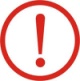 Отдел организации противоэпизоотических и лечебно-профилактических мероприятий, г. Краснодар, Пашковский жилой массив тер., ул. Карасунская, 110, тел. 8 (861)260-27-97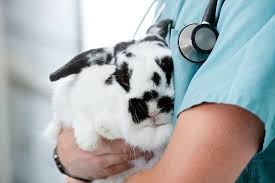 Городская станция по борьбе с болезнями животных «Краснодарская» г. Краснодар Карасунский внутригородской округ, ул. Карасунская, 110 тел. 8 (861) 260-27-96Участковая ветеринарная лечебница «Старокорсунская» ст. Старокорсунская, Карасунский внутригородской округ пер Мельничный, тел. 8 (861) 234-95-22Ветеринарный участок «Елизаветинский» ст. Елизаветинская, Прикубанский внутригородской округ ул. Северная, 289/1, тел. 8 (861) 244                                                                           ГБУ «Ветуправление города Краснодара»